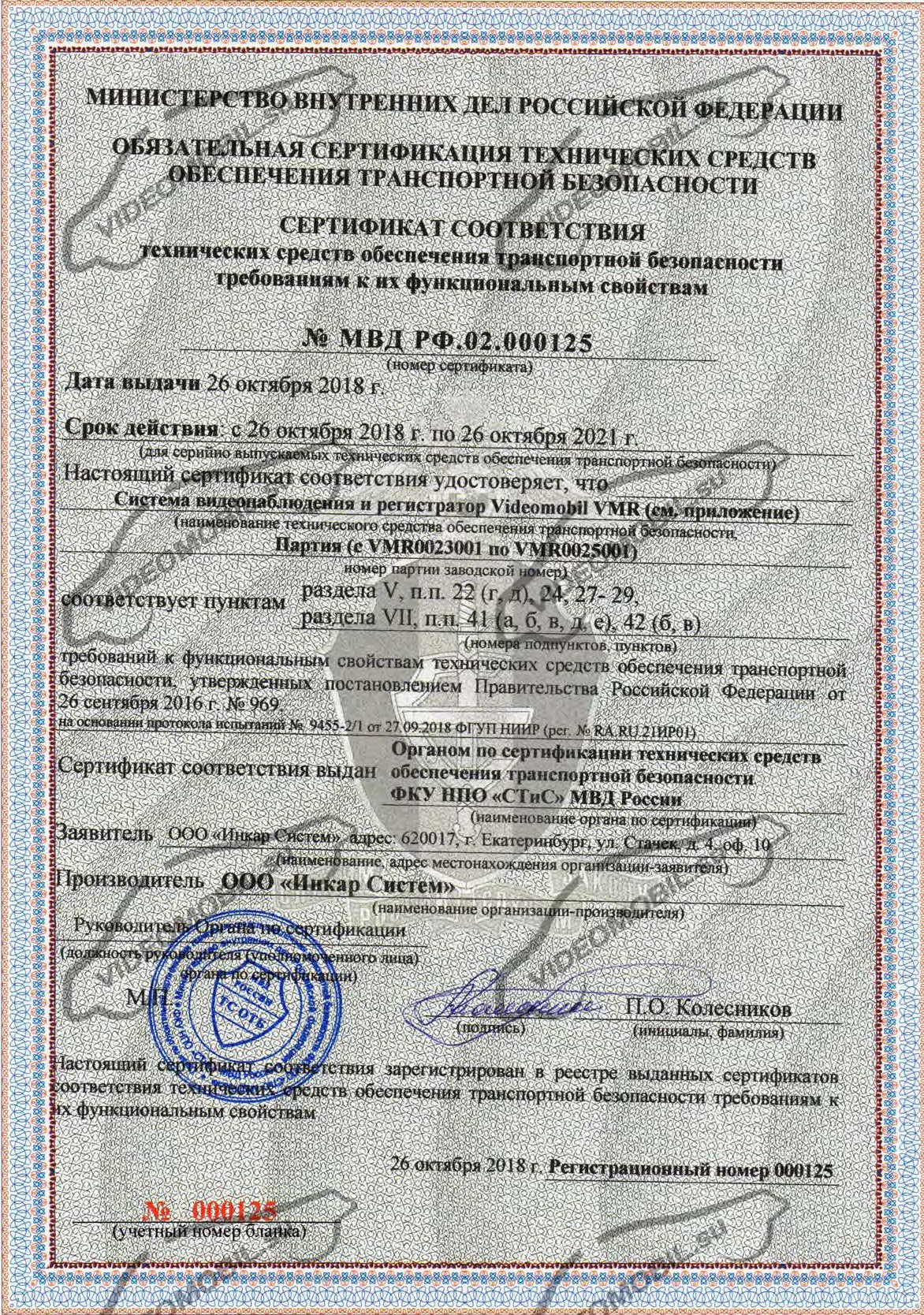 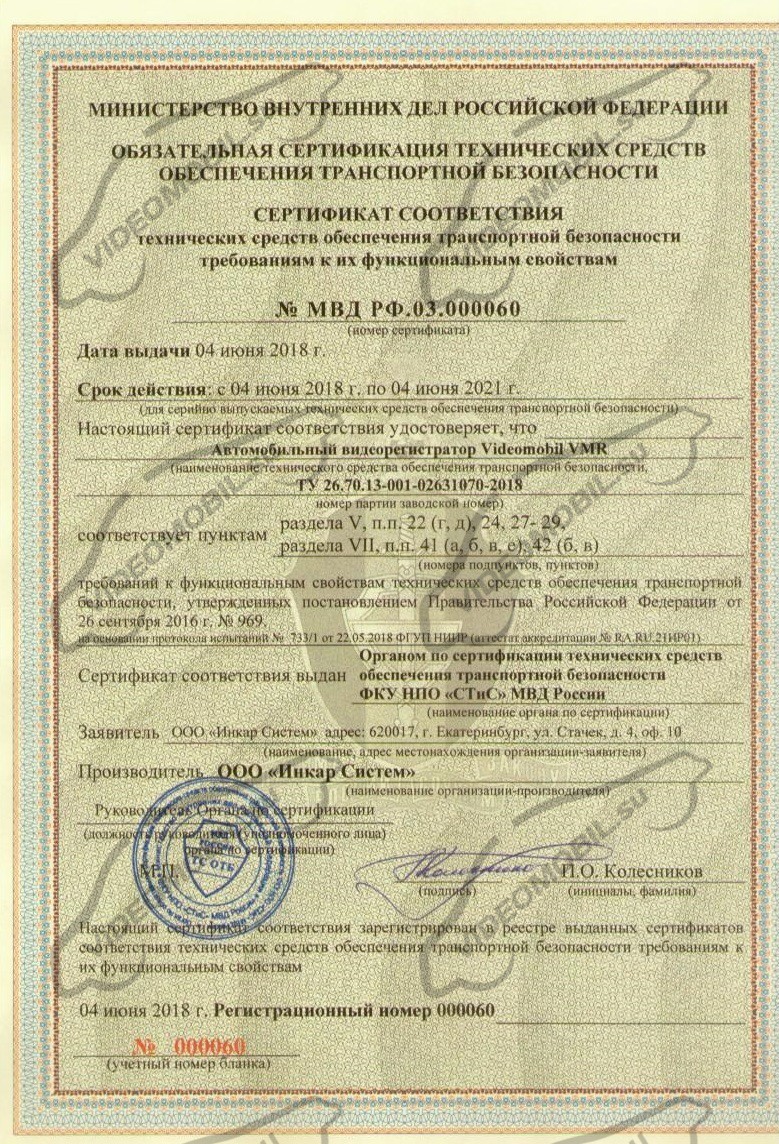 МИНИСТЕРСТВО ВНУТРЕННИХ ДЕЛ РОССИЙСКОЙ ФЕДЕРАЦИИ",....ОБЯЗАТЕЛЬНАЯ СЕРТИФИКАЦИЯ ТЕХНИЧЕСКИХ СРЕДСТВ ОБЕСПЕЧЕНИЯ	О  \\ТРАНСПОРТНОЙ БЕЗОПАСНОСТИ	О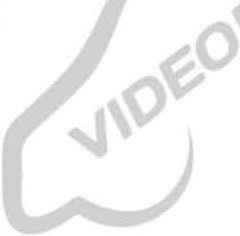 ПРИЛОЖЕНИЕ К СЕРТИФИКАТУ СООТВЕТСТВИЯ	.J\0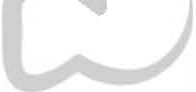 технических средств обеспечения транспортной безопасноститребованиям к их функциональным свойствам.N"! МВД РФ.О2.000125 от 26 октября 2018 г. (рег..N"! 000125)Система видеонаблюдения  и регистрации  Videomobll VMR в составе:Видеорегистратор  Videomobll VMR	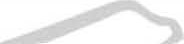 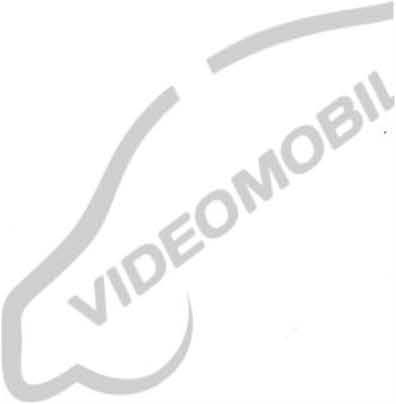 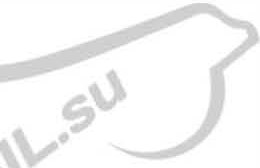 с .N"! VMR0023001  по .N"! VMR0025001.Видеокамера Videomobll VMK-03с .N"! VMR0023001 \КОЗ\1  по .N"! VMR0025001\КОЗ\1.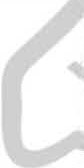 Видеокамера Videomobll VMK-05с .N"! VMR0023001\K05\1 по .N"! VMR0025001\К05\1.Видеокамера  Videomobll VMK-01с .N"! VMR0023001\К01\1  по .N"! VMR0025001\К01\1.Видеокамера Videomobll VMK-02с .N"! VMR0023001\КО2\1  по .N"! VMR0025001 \КО2\1.Видеокамера Videomobll VMK-087.	с .N"! VMR0023001\K08\1 по .N"! VMR0025001\К08\1.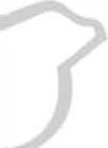 Видеокамера  Videomobll VMK-09.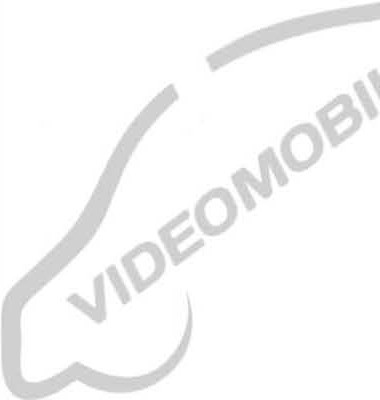 с .N"! VMR0023001\К09\1 по .N"! VMR0025001\K09\1.Видеокамера Videomobll VMK-03-01с .N"! VMR0023001 \КОЗ-01\1  по .N"! VMR0025001\КОЗ-01\1.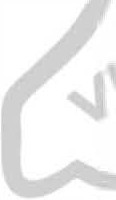 Видеокамера Videomobll VMK-03-02.с .N"! VMR0023001\К03-02\1  по .N"! VMR0025001\K03-02\1.Монитор Т Videomobll VMV-01с .N"! VMR0023001\V01\1 по .N"! VMR0025001\V01\1.Руководитель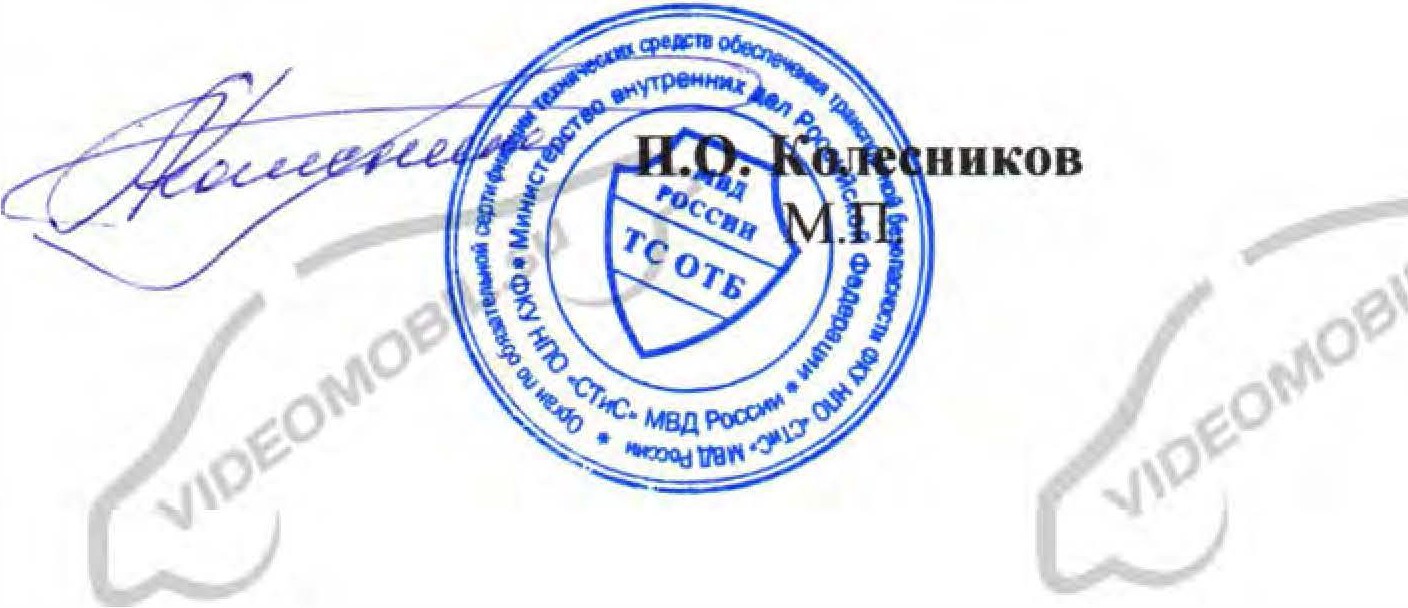 Органа по сертификации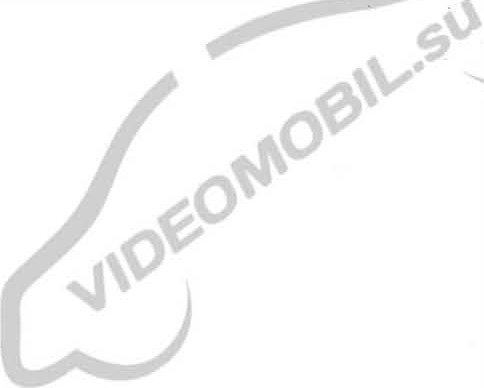 